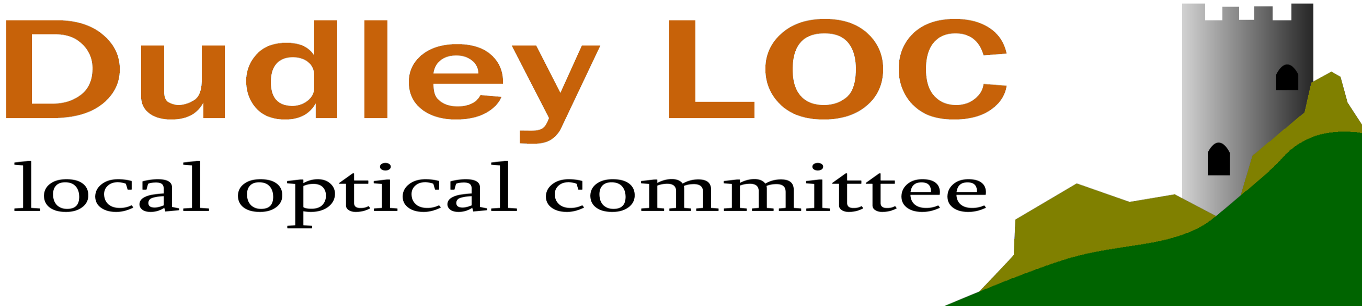 Minutes for the AGM of Dudley LOC held at 6.30p.m. on Monday 20th June 2022Clinical Education Centre, Russells Hall Hospital, Pensnett Road, Dudley DY1 2HQChair’s WelcomePS chaired the meeting and welcomed attendees.Apologies for AbsenceApologies received from Charles Barlow, Sheena Mangat, David Wright, Nicky Ferguson, Madi Bhuchar, Gurdeep Dosanjh Minutes of previous AGMProposed by SA, seconded by PS. Agreed by a vote as a correct recordMatters arising from the previous MinutesThere were no matters arising.Chair’s Report“This year has seen the introduction of integrated care systems (ICS). This means that there is an expectation to bring together hospitals, community and mental health trusts as well as GPs and other primary care providers with local authority. The NHS long term plan puts ICSs at the centre of delivery by bringing together local organisations to redesign care and improve population health creating shared leadership and action. The ICS have started to work within the ophthalmology network in the west midlands, this means we have had meetings involving most hospital eye departments including ophthalmologists and managers. We are hopeful that as a result there will be pathways that are very similar Implemented across the whole area including post cat assessments, children’s pathways, glaucoma and macula pathways using OCT. I am optimistic that we will see the roll out of more services soon. HLOP’s are just starting to recommence their services again.CUES has been operating well in Dudley, all practices are busy up and running testing. The LOC is also engaging with the workforce development group to see how we can best support colleagues in training using funding that has been secured. This will hopefully mean more refresher training on core competencies as well as helping those optometrists that want to attain higher qualifications including IP.We are now moving towards face-to-face events and this AGM will be our first face to face CPD event since pre-covid. It is great to be finally meeting people again.Thank you to Charles for not only representing Dudley LOC at meetings but taking on a greater regional role and updating us every meeting on matters nationally and regionally. Rosie for her help in trying to organise CPD. Paul for answering all queries and all the committee members for attending meetings and putting your views across. Mark Tuffin has started his role as treasurer as is doing a brilliant job.God willing the next year will be fruitful and we will see optometry progress a lot further nationally and locally.Shamina Asif Chair 2021/2022”6. 	   Treasurer’s Report“TREASURER’S REPORT 2022It has been a different year for everyone due to the ongoing changes to the COVID restrictions and like many other businesses Dudley LOC had to adapt to operating with an income that was going to be uncertain. This consequently has increased from £25933.65 to £37005.47 this is almost back to the pre pandemic level of £37372.95.During the pandemic the committee reduced its payment rates by 20% for LOC work undertaken by committee members, as well as reduce the number of health service meetings. For the time being Committee Meetings continue to be via Zoom.Our expenditure for the financial year was £26393.10 leaving us with a healthy surplus of £10612.45. This has replenished our account leaving a balance of £28072.77 at the end of the financial period. This is a significant increase on the previous year’s balance of £ 14209.42The Statutory Levy is currently set at 2.0%, with 0.5% of this being paid to LOCSU who help set up community schemes. I expect the expenditure to rise over the next 12 months as it has been indicated that more meetings will be taking place. I suggest that the levy remains at its current level of 2.0% and we can review this again in 6 months..”7. 	     Adoption of ReportsChairs reports voted as adopted. Treasurers report voted as adopted.8. 	     Appointment of Returning Officer and two ScrutineersNot applicable.9.	  Election of 1/3rd of the CommitteeThe following nominations were received:Charles Barlow (Performer)Amir Afzal (Performer)Shazad Mahmood (Contractor)Ameerah Riaz Ahmed (Contractor)Qadir Baz (Performer)Five nominations for the five seats available were received, therefore those nominated were elected unopposed.10.	 Ratification of Heart of West Midlands Regional Optical Confederation proposalA vote to ratify the Heath of West Midlands Regional Optical Confederation proposal was held and the proposal was adopted.11. 	Adoption of Business PlanThe plan was adopted by a vote.12. 	     	Adoption of the Statutory Levy for the forthcoming financial yearThe proposal made was to continue with the Statutory levy at 2.0%, with the power to raise or lower the Statutory Levy by up to  0.5% if it feels necessary to cover any sudden increase or decrease in expenditure.This was adopted by a vote.13. 	    Adoption of the contribution to LOCSU for the forthcoming financial yearNizz Sabir (LOCSU Optical Lead) outlined the role of LOCSU. The proposal to continue to pay LOCSU 0.5% of our Statutory Levy was made. This was adopted by a vote14. 			    Discussion of the CET budget for the forthcoming financial yearThis was discussed and it was agreed to spend £5000 net of sponsorship during the next financial year so long as it is financially prudent to do so.
15. 			    Central LOC Fund contributionThis was agreed by a vote with the same contribution as previous year of £500. 16.     Appointment of the Auditors for the forthcoming financial year  It was proposed to continue with E.R. Grove – this was voted on and adopted 17.      AOB	
There was no other business.18.  Close of AGM The meeting was closed